В целях определения местоположения границ образуемых и изменяемых земельных участков, с учетом протокола публичных слушаний и заключения о результатах публичных слушаний, в соответствии с Градостроительным кодексом Российской Федерации, решением Совета депутатов города Новосибирска от 24.05.2017 № 411 «О Порядке подготовки документации по планировке территории и признании утратившими силу отдельных решений Совета депутатов города Новосибирска», постановлениями мэрии города Новосибирска от 15.03.2017 № 988 «О проекте планировки и проектах межевания территории, ограниченной створом Октябрьского моста, ул. Зыряновской, полосой отвода железной дороги, створом Бугринского моста, береговой линией реки Оби, в Октябрьском и Первомайском районах, от 15.06.2015 № 4067 «Об утверждении проекта планировки территории от ул. Автогенной до реки Плющихи в Октябрьском районе», руководствуясь Уставом города Новосибирска, ПОСТАНОВЛЯЮ:1. Утвердить проект межевания территории, предназначенный для размещения линейного объекта инженерной инфраструктуры местного значения – «строительство канализационной насосной станции № 7 производительностью 130 тыс. куб. м/сутки. Самотечный коллектор, напорные коллектора (Корректировка участка от камеры 22 до камеры 37)» в границах проекта планировки территории, ограниченной створом Октябрьского моста, ул. Зыряновской, полосой отвода железной дороги, створом Бугринского моста, береговой линией реки Оби, в Октябрьском и Первомайском районах, в границах проекта планировки территории от ул. Автогенной до реки Плющихи в Октябрьском районе (приложение).2. Департаменту строительства и архитектуры мэрии города Новосибирска разместить постановление на официальном сайте города Новосибирска в информационно-телекоммуникационной сети «Интернет».3. Департаменту информационной политики мэрии города Новосибирска в течение семи дней со дня издания постановления обеспечить опубликование постановления.4. Контроль за исполнением постановления возложить на заместителя мэра города Новосибирска – начальника департамента строительства и архитектуры мэрии города Новосибирска.Гальянова2275008ГУАиГПриложениек постановлению мэриигорода Новосибирскаот 23.06.2017 № 2956ПРОЕКТмежевания территории, предназначенный для размещения линейного объекта инженерной инфраструктуры местного значения – «строительство канализационной насосной станции № 7 производительностью 130 тыс. куб. м/сутки. Самотечный коллектор, напорные коллектора (Корректировка участка от камеры 22 до камеры 37)» в границах проекта планировки территории, ограниченной створом Октябрьского моста, ул. Зыряновской, полосой отвода Железной дороги, створом Бугринского моста, береговой линией реки Оби, в Октябрьском и Первомайском районах, в границах проекта планировки территории от ул. Автогенной до реки Плющихи в Октябрьском районеЧертеж межевания территории (приложение).____________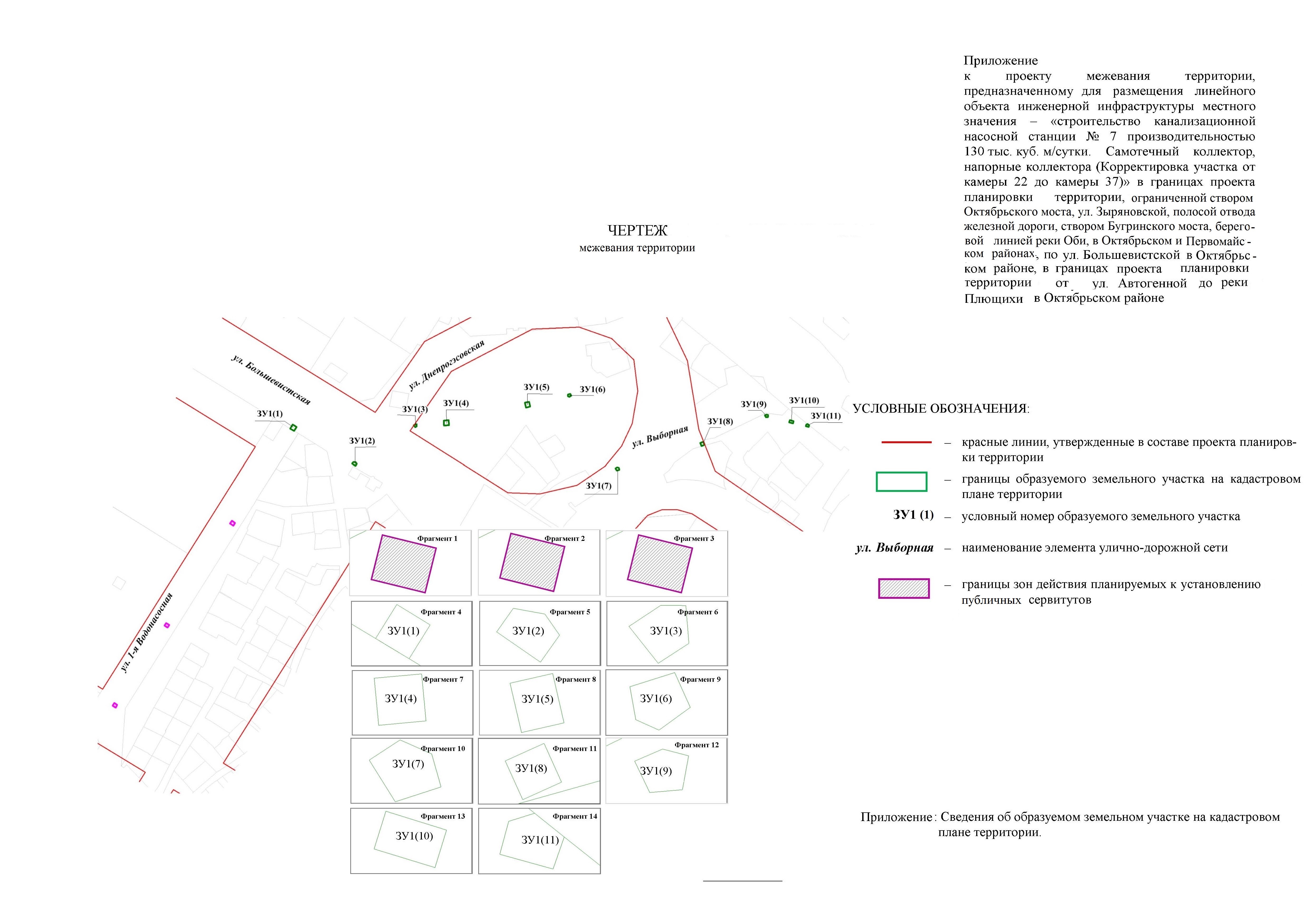 Приложение к чертежу межевания территории СВЕДЕНИЯоб образуемом земельном участке на кадастровом плане территории____________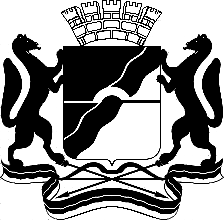 МЭРИЯ ГОРОДА НОВОСИБИРСКАПОСТАНОВЛЕНИЕОт  	  23.06.2017		№     2956	О проекте межевания территории, предназначенном для размещения линейного объекта инженерной инфраструктуры местного значения – «строительство канализационной насосной станции № 7 производительностью 130 тыс. куб. м/сутки. Самотечный коллектор, напорные коллектора (Корректировка участка от камеры 22 до камеры 37)» в границах проекта планировки территории, ограниченной створом Октябрьского моста, ул. Зыряновской, полосой отвода железной дороги, створом Бугринского моста, береговой линией реки Оби, в Октябрьском и Первомайском районах, в границах проекта планировки территории от ул. Автогенной до реки Плющихи в Октябрьском районеМэр города НовосибирскаА. Е. ЛокотьУсловный номер земельного участка на чертежеУчетный номер кадастрового кварталаВид разрешенного использования образуемого земельного участка в соответствии с проектом планировки территорииПлощадь земельного участка, гаАдрес
земельного участка12345ЗУ 154:35:000000Коммунальное обслуживание 0,0139Российская Федерация, Новосибирская область, город Новосибирск, ул. Большевистская, (201)Итого:0,0139